Подведение итоговГде мы сегодня с вами были?Какие уроки мы сегодня с вами провели в зоопарке?О ком мы говорили на сегодняшних уроках?Укажите (подчеркните) то, что относится к птицам (верные ответы выделены жирным шрифтом):тело покрыто перьями;имеется клюв;тело покрыто чешуёй;рождают живых детёнышей;строят гнёзда, откладывают яйца. Задание можно выполнить в приложении, считав QR-код. 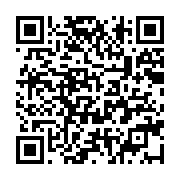 